AUTORISATION PARENTALEJe soussigné(e)	père, mère, tuteur, représentant légal (1) Téléphone en cas d’urgence ou d’informations : …………………………………………	                                                                             .………………………………………..Adresse mail : ………………………………………………………………………………..autorise l’élève : Nom 		Prénom 	Né(e) le : 		Classe : 	à participer aux activités de l'association sportive du collège G.Flaubert de Pont-L’évêqueDécharge médicale :      J’accepte ou      je n’accepte pas que les professeurs responsables autorisent en mon nom une intervention médicale ou chirurgicale en cas de nécessité. Je suis informé que cet élève est assuré (contrat collectif) par l'association sportive de l'établissement et que je peux contracter une assurance complémentaire individuelle accident (IA Sport +). Prendre contact avec les professeurs d’EPS.Je dois régler le coût de la licence : 26 € (à l’ordre de l’AS du collège G.Flaubert)J’autorise l’AS et l’UNSS :- à prendre des images filmées ou des photos lors des manifestations UNSS du collège, du district et du département. 	- à les exploiter librement dans le cadre de ses missions habituelles (Communication presse, site du collège, page Facebook et Instagram…).(2)L’AS et les instances de l’UNSS s’engagent, à respecter le règlement général sur la protection des données personnelles (RGPD) et à ne pas divulguer les informations recueillies lors de l’inscription. Dans ce cadre, j’autorise les personnes en charge de la demande de licence à l’UNSS à renseigner les rubriques suivantes:	
Nom, Prénom, sexe, adresse mail,	N° de téléphone, niveau de certification de jeune officiel et situation	de handicap (cas échéant).J’autorise, exceptionnellement, les enseignants d’EPS ou les parents d’élèves à conduire mon enfant en voiture ou en mini-bus. (2)J’autorise mon enfant à rentrer seul après :      Les entraînements                Les compétitionsFait à ………………………………….  le : …………………………… Signature :  Rayer la mention inutile				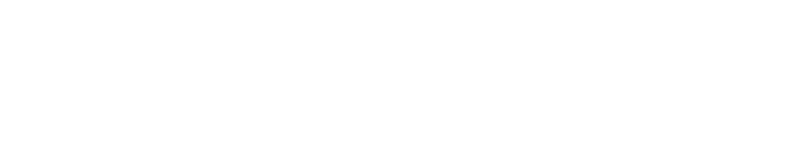 Rayer en cas de refus d'autorisation 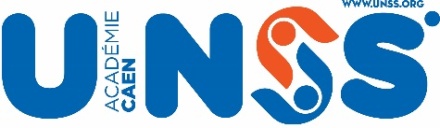 Collège G.FlaubertPont-L’évêqueAnnée 2021-2022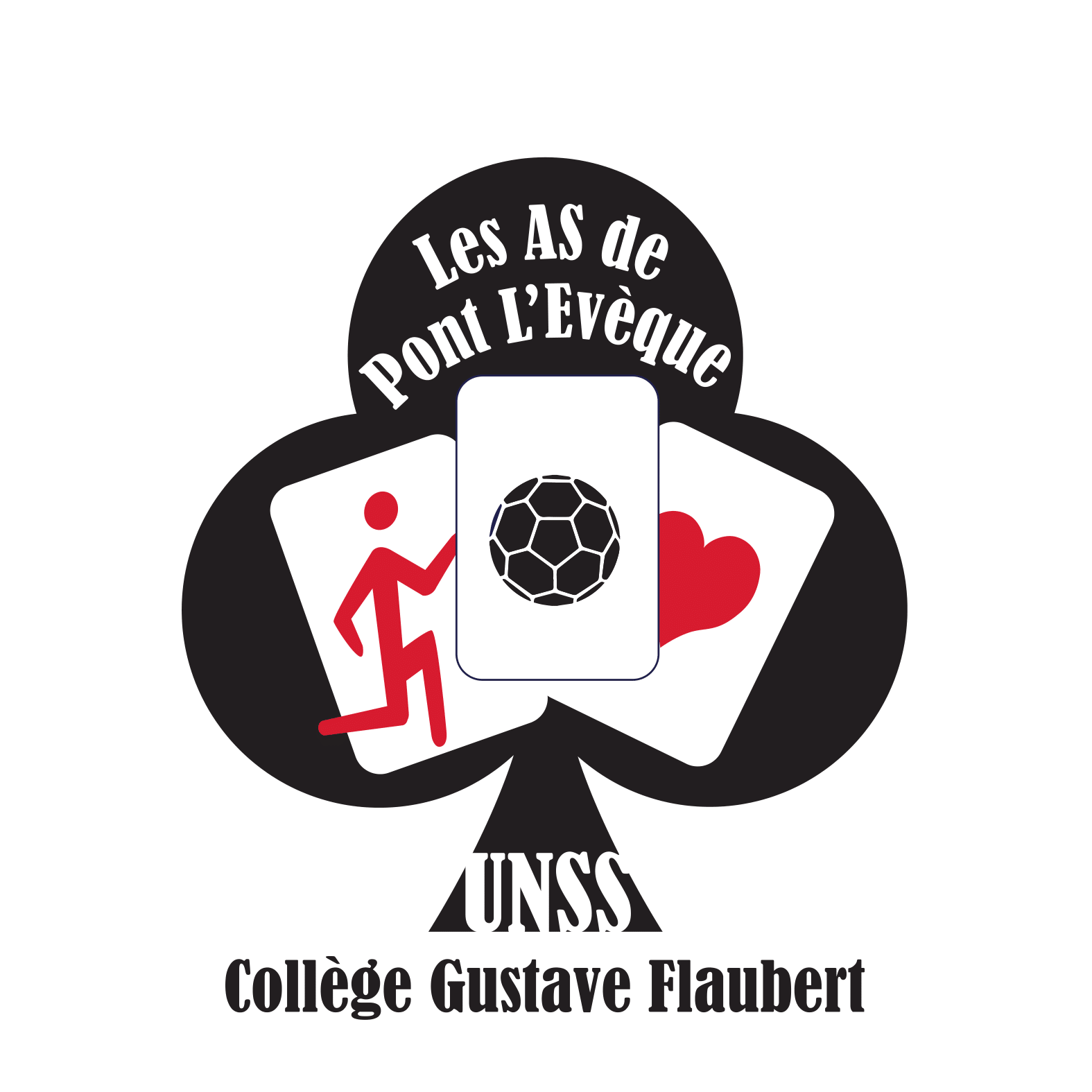 